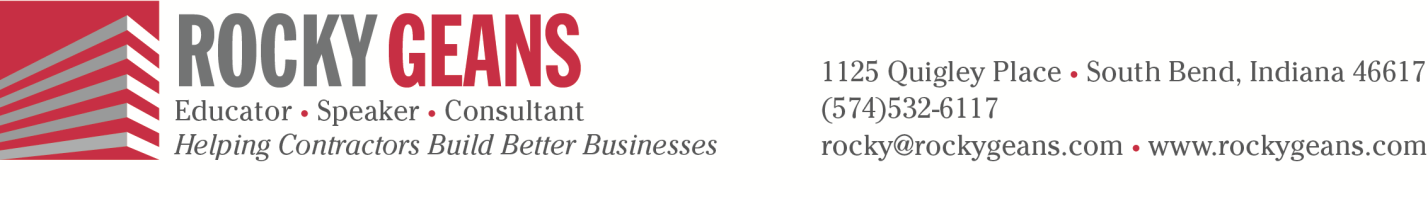 Hello! I look forward to working with you at the upcoming Rocky Geans Business School in Oklahoma City, OK,  February  8 & 9, 2018. To ensure you have a positive experience, please review the helpful information below. If you have any questions, feel free to call us at 574-532-6117. WHEN & WHEREHost: The Stamp StoreLocation: 121 NE 40th Street, Oklahoma City, OK 73105We will start each day at 8:00 a.m. with 10 minute breaks on the hour. Here is a schedule of what you can expect:Day 1: Start time: 8:00 am - Lunch carried in: 11:45 pm - Stop time: 4:00 pmDay 2: Start time: 8:00 am - Lunch carried in: 11:45 pm - Stop time: 3:00 pmWHERE TO STAYHyatt Place1511 NW ExpresswayOklahoma City, OK    73118405-840-5557The Renaissance Waterford6300 Waterford Blvd.Oklahoma City, OK 73118405-848-4782WHAT TO BRINGWe will be reviewing Financial Statements and you may want to bring your own company statements, specifically the Balance Sheet and The Profit and Loss for reference as we cover this area. A calculator would be a good idea as wellIn addition, don’t forget your business cards! This is a great opportunity to network with others in the industry and network.Thank you for registering! We look forward to your time with us and learning together!Rocky Geans